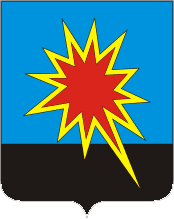 КЕМЕРОВСКАЯ ОБЛАСТЬ КАЛТАНСКИЙ ГОРОДСКОЙ ОКРУГ АДМИНИСТРАЦИЯ КАЛТАНСКОГО ГОРОДСКОГО ОКРУГАПОСТАНОВЛЕНИЕОт ___29.12____ 2017 г.  № __248___ - пО внесении изменений в постановление администрации Калтанского городского округа от 30.12.2013 года № 495-п «Об утверждении муниципальной программы «Развитие физической культуры, спорта и молодежной политики Калтанского городского округа»на 2014-2016 годы» На основании постановления администрации Калтанского городского округа от 10.10.2017 г.  № 181-п «Об утверждении реестра муниципальных программ рекомендуемых к финансированию в 2018 году и плановый период до 2020 года», в соответствии с постановлением администрации Калтанского городского округа от 08.08.2014г. №216-п «Об утверждении Положения о порядке разработки и реализации муниципальных программ Калтанского городского округа»,  в целях повышения развития эффективности системы молодежной политики,  физической культуры и спорта на территории Калтанского городского округа:Внести в наименование и текст муниципальной программы «Развитие физической культуры, спорта и молодежной политики Калтанского городского округа» следующие изменения: цифры «2014-2019» заменить цифрами «2014-2020».Утвердить прилагаемую муниципальную программу «Развитие физической культуры, спорта и молодежной политики Калтанского городского округа» на 2014-2020 годы.Начальнику отдела организационной и кадровой работы администрации Калтанского городского округа (Т.А.Верещагина) обеспечить размещение настоящего постановления на сайте администрации Калтанского городского округа.Настоящее постановление вступает в силу с момента его подписания.Контроль за исполнением постановления возложить на заместителя главы Калтанского городского округа по социальным вопросам А.Б.Клюеву.Глава Калтанского городского округа			                                	И.Ф. ГолдиновМуниципальная программа «Развитие физической культуры, спорта и молодежной политики Калтанского городского округа» на 2014-2020 годы                                                                                                          Утверждена  постановлением администрации Калтанского городского округа						   от _____  2017 г.  № _____- п Муниципальная  программа«Развитие физической культуры, спорта и молодежной политики Калтанского городского округа» на 2014-2020 годыПАСПОРТ ПРОГРАММЫ1. СОДЕРЖАНИЕ ПРОГРАММЫ
         Здоровье населения Калтанского городского округа является одним из главных показателей качества жизни, непременным условием благосостояния и фактором социальной стабильности в регионе. Занятия физической культурой и спортом - это неотъемлемая часть здорового образа жизни человека, позволяющего поддерживать оптимальную физическую активность и высокий уровень работоспособности в течение всей жизни.Практика развитых стран, в которых спортом занимаются до 40-50 процентов населения, показывает, что этот фактор оказывает значительное влияние на физическое состояние, высокий уровень и долгую продолжительность жизни.Миссия системы физической культуры и спорта - улучшение состояния здоровья жителей Калтанского городского округа.Стратегическая цель в сфере физической культуры и спорта – обеспечение условий для развития на территории округа физической культуры и массового спорта, проведение физкультурно-оздоровительных и спортивных мероприятий Калтанского городского округа.Физическая культура и спорт являются составной частью социально-экономического развития округа. Основной задачей по развитию физической культуры и спорта является обеспечение прав и возможностей жителей Калтанского городского округа вне зависимости от их возраста, материального или социального положения на удовлетворение своих потребностей в занятиях физической культурой и спортом, воспитание физически и нравственно здорового поколения, создание условий для подготовки спортсменов.Принимая во внимание то, что климатические условия, в которых проживают сибиряки, оказывают отрицательное влияние на здоровье человека, основной составляющей сохранения здоровья становится систематическая двигательная активность человека. Одним из решающих факторов привлекательности систематических занятий физической культурой и спортом, в первую очередь у молодежи, являются результаты выступлений спортсменов округа на районных, зональных и областных соревнованиях.  Однако дальнейший рост мастерства наших спортсменов на каких-либо крупных спортивных мероприятиях сдерживается острой нехваткой средств на обеспечение их качественной подготовки и участия в  соревнованиях.В связи с этим приобщение широких слоев населения к регулярным занятиям физической культурой и спортом может изменить неблагоприятную ситуацию, складывающуюся с состоянием здоровья, в первую очередь детей и подростков, приостановить развитие алкоголизма и наркомании, сократить число правонарушений в молодежной среде.       Муниципальная программа разработана на основе анализа состояния развития физической культуры и спорта с целью определения дальнейших направлений развития физической культуры, спорта, здорового образа жизни населения города. В соответствии с основными положениями социально-экономической политики проделана определенная работа по повышению использования эффективности использования возможностей физической культуры, спорта и организованного отдыха в оздоровлении населения, формирования здорового образа жизни, созданию необходимых условий для подготовки спортсменов-разрядников, членов сборных команд по видам спорта.2. ОСНОВНЫЕ ЦЕЛИ, ЗАДАЧИ, СРОКИ РЕАЛИЗАЦИИ ПРОГРАММЫДля сохранения положительной динамики и устойчивого развития физической культуры и спорта в ближайшие годы муниципальной программой разработаны следующие цели:        Цель: создание условий  для  всестороннего  развития  человека, пропаганда здорового образа жизни, формирование потребности  в систематических занятиях физической культурой и спортом и создание  условий  для физического и нравственного воспитания; профилактика заболеваний и вредных привычек.Задача 1: вовлечение  жителей  Калтанского городского округа всех возрастов к  систематическим  занятиям физической  культурой  и спортом, проведение спортивно-массовых и оздоровительных мероприятий;Показатель: Обеспеченность спортивными (плоскостными) сооружениями.Показатель: количество проведенных физкультурно-оздоровительных и спортивных мероприятий.Задача 2: приобщение детей к здоровому образу жизни, снижению уровня заболеваемости, детской преступности, алкоголизма, наркомании и других социально - опасных явлений;Показатель:  численность детей занимающихся физической культурой и спортом в дошкольных учреждениях и начальной общеобразовательной школе.Показатель: количество и качество  проведенных оздоровительных и спортивных мероприятийЗадача 3: обеспечение материально-технической базы учреждений современным спортивным оборудованием, методической литературой, повышение качества учебно-тренировочного процесса в Калтанском городском округе        Показатель: Цель: формирование условий, способствующих самореализации и гражданскому становлению молодых граждан Калтанского городского округа, как одного из основных ресурсов комплексного развития.        Задача 1: содействие занятости молодежи в организации трудоустройства в подростковые и студенческие отряды в свободное от учебы время; Задача 2:  формирование гражданской позиции молодежи, профилактика асоциальных явлений.Показатель: Количество бойцов молодежных трудовых отрядов.Программа реализуется в течение 2014-2020 годов путем выполнения программных мероприятий. Перечень программных мероприятий приведен в Ресурсном обеспечении программы №5.          В реализации муниципальной программы непосредственное участие принимают  МКУ Управление  молодежной политики и спорта Калтанского городского округа, муниципальное бюджетное учреждение дополнительного образования «Комплексная детско-юношеская спортивная школа», Муниципальное автономное учреждение «Стадион Энергетик» Калтанского городского округа.	За выполнение Программы ответственность несет начальник Управления, в его отсутствие заместитель начальника Управления, а также руководители структурных подразделений МАУ «Стадион  Энергетик» КГО и МБУ ДО КДЮСШ.	МКУ Управление  молодежной политики и спорта Калтанского городского округа:	• обеспечивает принятие необходимых правовых актов, приказов, методических рекомендаций;	• выносит на рассмотрение Коллегии Администрации Калтанского городского округа, Совет народных депутатов, совещания при Главе Калтанского городского округа, заместителе Главы Калтанского городского округа по социальным вопросам актуальные вопросы развития физической культуры и спорта, молодежной политики, туризма;	• осуществляет распределение бюджетных средств и финансирование подведомственных получателей;	• осуществляет другие полномочия по обеспечению программных мероприятий в соответствии с Уставом МКУ Управление  молодежной политики и спорта Калтанского  городского округа.	В течение всего периода действия муниципальной программы Управлением осуществляется ежеквартальный мониторинг реализации программных мероприятий в отдел экономического анализа Администрации Калтанского городского округа.	Информация о реализации мероприятий муниципальной программы представляется Управлением  в финансовое управление города Калтан  ежегодно до формирования бюджета в установленные сроки.3. СИСТЕМА ПРОГРАММНЫХ МЕРОПРИЯТИЙМуниципальная программа включает в себя 3 подпрограммы, каждая из которых предусматривает реализацию конкретных направлений деятельности.1. Подпрограмма «Физическая культура, спорт и молодежная политики».1.1. «Развитие материально-технической базы» Обеспечение современным спортивным оборудованием, методической литературой, компьютерной техникой; приобретение медико-восстановительных препаратов, спортинвентаря и экипировки. Это позволит дополнительно привлечь к регулярным занятиям физической культурой и спортом население города. 1.2. «Проведение спортивно-массовых и физкультурно-оздоровительных мероприятий, учебно-тренировочных сборов»Мероприятиями  предусматривается обеспечение финансирования плана патриотических, культурных и спортивно-массовых мероприятий города (организация и проведение мероприятий и соревнований различного уровня), участие в областных, региональных и  всероссийских конкурсах, соревнованиях и организацию оптимальных условий для занятий физической культурой и спортом; создание условий для совершенствования спортивного мастерства спортсменов и успешных выступлений на соревнованиях         различного уровня. 1.3. «Дети России Образованы и Здоровы»Мероприятиями обеспечивается занятость подростков и молодежи путем создания молодежных трудовых отрядов не менее 100 несовершеннолетних ежегодно, а так же сформировать отряд по охране правопорядка в количестве 5-6 человек ежемесячно в летний период. Привлекается  наибольшее количество подростков и молодых людей, занимающихся оказанием помощи одиноким, престарелым гражданам, инвалидам, сверстникам, оказавшимся в трудной жизненной ситуации. Повышается уровень гражданского и военно-патриотического воспитания молодежи, престижа службы в вооруженных силах.  2. Подпрограмма «Организация и развитие физической культуры и спорта».
        2.1. «Обеспечение государственных гарантий реализации прав граждан на получение общедоступного и бесплатного дополнительного образования детей в муниципальных общеобразовательных организациях в части расходов на оплату труда».2.2. «Обеспечение условий для развития на территории городского округа физической культуры и массового спорта, в части расходов на оплату труда».2.3."Обеспечение государственных гарантий реализации прав граждан на получение общедоступного и бесплатного дополнительного образования детей в муниципальных общеобразовательных организациях в части расходов на оплату коммунальных услуг».2.4."Обеспечение условий для развития на территории городского округа физической культуры и массового спорта, в части расходов оплаты на оплату коммунальных услуг".2.5. «Обеспечение государственных гарантий реализации прав граждан на получение общедоступного и бесплатного дополнительного образования детей в муниципальных общеобразовательных организациях в части оплаты прочих расходов».2.6. «Обеспечение условий для развития на территории городского округа физической культуры и массового спорта, в части оплаты прочих расходов».     Мероприятиями данной подпрограммы предусматривается обеспечение государственных гарантий реализации прав граждан на получение общедоступного и бесплатного дополнительного образования детей, обеспечение условий для развития физической культуры и массового спорта на территории городского округа.Данное мероприятие предусматривает развитие массового  спорта и   финансирование их деятельности, 	организацию физкультурно-массовой и оздоровительной работы с воспитанниками дошкольных  учреждений и учащимися начальной школы, под руководством опытных тренеров-преподавателей «КДЮСШ» на базе образовательных учреждений.  3. Подпрограмма «Реализация политики органов местного самоуправления в сфере молодежной политики и спорта»3.1. «Обеспечение деятельности МКУ Управление молодежной политики и спорта КГО»3.2. «Обеспечение деятельности отдела ГТО»Основной целью отдела ГТО является осуществление оценки выполнения жителями государственных требований к уровню физической подготовленности населения при выполнении нормативов Всероссийского физкультурно-спортивного комплекса ГТО.Отдел ГТО организует и принимает нормативы ВФСК ГТО; проводит информационную работу с работниками организаций и учреждений города; проводит заседания методического объединения с учителями физической культуры; разъясняет методические рекомендации по вопросам в подготовке к выполнению нормативов ВФСК ГТО; принимает непосредственное участие в судействе при принятии нормативов и ведет работу по заполнению протоколов.Целью введения комплекса ГТО является, прежде всего, укрепление здоровья, воспитание патриотизма, всесторонне развитие личности, повышение уровня физической подготовленности и продолжительности жизни граждан.Комплекс ГТО направлен на массовое привлечение граждан к занятиям физической культурой и спортом и приведет к положительным результатам.Комплекс ГТО состоит из 11 ступеней и охватывает население в возрасте от 6  до 70 лет и старше. Виды испытаний, входящие в состав ВФСК-ГТО, направлены на определение уровня развития физических качеств человека: выносливости, силы, гибкости и его скоростных возможностей.4. РЕСУРСНОЕ ОБЕСПЕЧЕНИЕ ПРОГРАММЫПри разработке стратегии ресурсного обеспечения муниципальной программы учитывались реальная ситуация в финансово-бюджетной сфере на муниципальном уровне, высокая общеэкономическая, социальная и политическая значимость проблемы.Всего на реализацию программы потребуется  132 131,38 тыс. руб., в том числе по годам:2014 год   – 17 811, 79 тыс. руб.; 2015 год  - 21 362,37  тыс. руб.;2016 год -  21 416,80 тыс. руб.;2017 год -  22 014,08  тыс. руб.2018 год -  24 763,9  тыс. руб.2019 год -  24 763,9  тыс. руб.2020 год -  24 763,9  тыс. руб.В том числе средства местного бюджета:2014 год  -  17 062, 69 тыс. руб.;2015 год  - 20 367,64  тыс. руб.;2016 год  - 20 354,60 тыс. руб.;2017 год -  20 950,21  тыс. руб.
2018 год -  23 684,9  тыс. руб.2019 год -  23 684,9  тыс. руб.2020 год -  23 684,9  тыс. руб.В том числе средства областного бюджета:2014 год  -  144,70 тыс. руб.;2015 год  - 144,70  тыс. руб.;2016 год  - 146,60  тыс. руб.;2017 год -  139,50  тыс. руб.2018 год -  139,50  тыс. руб.2019 год -  139,50  тыс. руб.2020 год -  139,50  тыс. руб.Внебюджетные источники:2014 год  -  604,40 тыс. руб.;2015 год  - 850,03 тыс. руб.;2016 год -  915,60 тыс. руб.;2017 год – 924,37 тыс. руб.2018 год - 939,50  тыс. руб.2019 год -  939,50 тыс. руб.2020 год -  939,50 тыс. руб.6. Оценка эффективности и реализации ПрограммыДля оценки социально-экономической эффективности реализации Программы используются показатели "число дней временной нетрудоспособности по всем причинам" и "расходы на физическую культуру и спорт (в расчете на душу населения)". Факторами риска нарушения здоровья человека являются недостаток движения, несбалансированное питание, курение, употребление алкоголя и наркотиков, инфекционные заболевания, переохлаждение организма, недосыпание и отсутствие полноценного отдыха. Повышение двигательной активности и закаливание организма являются основными компонентами регулярных занятий физической культурой и спортом, положительно влияющими на сохранение и укрепление здоровья человека, снижение уровня заболеваемости.Мероприятия  Программы направлены на рост числа граждан, регулярно занимающихся физической культурой и спортом, что приведет к увеличению расходов на физическую культуру и спорт как за счет роста расходов бюджетов всех уровней и роста частных инвестиций, так и за счет увеличения расходов граждан на физическую культуру и спорт (приобретение абонементов в спортивные залы и секции, приобретение спортивной одежды и инвентаря).Основной экономический эффект от реализации Программы выразится в сокращении расходов государства на оказание медицинской помощи и выплату пособий по временной нетрудоспособности вследствие снижения среднего числа дней временной нетрудоспособности по всем причинам, а также в предотвращении экономического ущерба из-за недопроизводства валового внутреннего продукта, связанного с заболеваемостью, инвалидностью и смертностью населения.Реализация мероприятий Программы позволит:  - увеличить количество проведенных физкультурно-оздоровительных и спортивных мероприятий, тем самым привлечь большее количество населения к систематическим занятиям физической культурой и спортом (участие в соревнованиях, пропаганда физической культуры и спорта), создать условия для вовлечения в соревновательный процесс наибольшего количества спортсменов-участников соревнований;- дополнительно обеспечить население города  спортивными (плоскостными) сооружениями, улучшить материальную базу физической культуры и спорта;- увеличение количества ежегодно присвоенных квалификационных категорий спортивных судей, позволит повысить качество проведения соревнований на более высоком уровне;- рост числа спортсменов,  членов сборных команд Кемеровской области и количества наград, завоеванных спортсменами города  на всероссийских и международных соревнованиях  свидетельствует о развитии спорта высших достижений и  повышению рейтинга.-сформировать у населения, в том числе детей, подростков и молодежи устойчивой потребности в занятиях физической культурой и спортом;- улучшить состояния здоровья, физической подготовленности и физического развития всего населения Калтанского  городского округа;- повысить духовно-нравственный, интеллектуальный и творческий потенциал молодого поколения;- привлечь не менее 1000 молодых людей к общественно-полезной, творческой деятельности.- повысить уровень организаторских способностей лидеров и актива детско-юношеских организаций;- организовать занятость подростков и молодежи путем создания молодежных трудовых отрядов не менее 100 несовершеннолетних ежегодно, а так же сформировать отряд по охране правопорядка в количестве 5-6 человек ежемесячно в летний период.- привлечь наибольшее количество подростков и молодых людей, занимающихся оказанием помощи одиноким, престарелым гражданам, инвалидам, сверстникам, оказавшимся в трудной жизненной ситуации. - повысить уровень гражданского и военно-патриотического воспитания молодежи, престижа службы в вооруженных силах;- увеличить число детей, подростков и молодых людей, участвующих в деятельности детских и молодежных общественных объединений;Кроме того, реализация мероприятий Программы будет способствовать проведению профилактики безнадзорности, подростковой преступности, наркомании и алкоголизма.7. Организация управления программой и контроль за её реализацией	С учетом выделяемых на реализацию Программы финансовых средств, МКУ Управление молодёжной политики и спорта ежеквартально проводит анализ затрат по программным мероприятиям. Мониторинг хода реализации Программы осуществляет централизованная бухгалтерия МКУ УМП и С КГО. Ежегодно в установленные сроки до формирования бюджета МКУ Управление молодежной политики и спорта предоставляет в Финансовое Управление города Калтан информацию о реализации мероприятий Программы для её оценки.8. ЦЕЛЕВЫЕ ИНДИКАТОРЫ ПРОГРАММЫНаименование муниципальной программы«Развитие физической культуры, спорта  и молодежной политики Калтанского городского округа» на 2018 год и плановый период 2020 годаДиректор  муниципальной программыЗаместитель главы Калтанского городского округа по социальным вопросам 
Анна Богдановна КлюеваОтветственный исполнительпрограммыМуниципальное казенное учреждение Управление молодежной политики и спорта Калтанского городского округаИсполнители программыМАУ «Стадион «Энергетик» КГО, МБУ ДО «Комплексная детско-юношеская спортивная школа»Цели программы- создание условий  для  всестороннего  развития  человека, пропаганда здорового образа жизни, формирование потребности  в систематических занятиях физической культурой и спортом и создание  условий  для физического и нравственного воспитания; профилактика заболеваний и вредных привычек;- формирование условий, способствующих самореализации и гражданскому становлению молодых граждан Калтанского городского округа, как одного из основных ресурсов комплексного развития.Задачи программы- вовлечение  жителей  Калтанского городского округа всех возрастов к  систематическим  занятиям физической  культурой  и спортом, проведение спортивно-массовых и оздоровительных мероприятий;- приобщение детей к здоровому образу жизни, снижению уровня заболеваемости, детской преступности, алкоголизма, наркомании и других социально - опасных явлений;- обеспечение материально-технической базы учреждений современным спортивным оборудованием, методической литературой, повышение качества учебно-тренировочного процесса в Калтанском городском округе;- содействие занятости молодежи в организации трудоустройства в подростковые и студенческие отряды в свободное от учебы время;- формирование гражданской позиции молодежи, профилактика асоциальных явлений.Сроки реализации программы2018-2020 гг.Объемы бюджетных ассигнований программы в целом и с разбивкой по годам ее реализацииОбщая сумма средств необходимых на реализацию Программы, составит 132 131,38 тыс. руб., в том числе по годам:2014 год   – 17 811, 79 тыс. руб.; 2015 год  - 21 362,37  тыс. руб.;2016 год -  21 416,80 тыс. руб.;2017 год -  22 014,08  тыс. руб.2018 год -  24 763,9  тыс. руб.2019 год -  24 763,9  тыс. руб.2020 год -  24 763,9  тыс. руб.В том числе средства местного бюджета:2014 год  -  17 062, 69 тыс. руб.;2015 год  - 20 367,64  тыс. руб.;2016 год  - 20 354,60 тыс. руб.;2017 год -  20 950,21  тыс. руб.
2018 год -  23 684,9  тыс. руб.2019 год -  23 684,9  тыс. руб.2020 год -  23 684,9  тыс. руб.В том числе средства областного бюджета:2014 год  -  144,70 тыс. руб.;2015 год  - 144,70  тыс. руб.;2016 год  - 146,60  тыс. руб.;2017 год -  139,50  тыс. руб.2018 год -  139,50  тыс. руб.2019 год -  139,50  тыс. руб.2020 год -  139,50  тыс. руб.Внебюджетные источники:2014 год  -  604,40 тыс. руб.;2015 год  - 850,03 тыс. руб.;2016 год -  915,60 тыс. руб.;2017 год – 924,37 тыс. руб.2018 год -  939,50  тыс. руб.2019 год -  939,50 тыс. руб.2020 год -  939,50 тыс. руб.Ожидаемые результаты реализации программы- увеличение  доли населения, систематически занимающегося физической культурой и спортом;- увеличение  численности лиц,  систематически занимающихся физической культурой и спортом;- увеличение количества спортивно-массовых мероприятий, количества участников мероприятий;- увеличение доли обеспеченности спортивными сооружениями;- увеличение количества бойцов молодежных трудовых отрядов№ п/пНаименование программных мероприятийНаименование показателяЕд. изм.Значение целевого индикатора 
Планируемый 
показательЗначение целевого индикатора 
Планируемый 
показательЗначение целевого индикатора 
Планируемый 
показательЗначение целевого индикатора 
Планируемый 
показательЗначение целевого индикатора 
Планируемый 
показательЗначение целевого индикатора 
Планируемый 
показательПроцент исполне
ния

Причи
ны и отклоне
ния№ п/пНаименование программных мероприятийНаименование показателяЕд. изм.Фактиче
ское исполне
ние 
за 2015 годФактиче
ское исполне
ние 
за 2016год2017
ПЛАН2018
ПЛАН2019
ПЛАН2020
ПЛАНПроцент исполне
ния

Причи
ны и отклоне
ния1234567891011121.Вовлечение  жителей  Калтанского городского округа всех возрастов к  систематическим  занятиям физической  культурой  и спортомДоля населения,
 систематически занимающегося физической культурой и спортом%30.734,134,735,836,136,41.Вовлечение  жителей  Калтанского городского округа всех возрастов к  систематическим  занятиям физической  культурой  и спортомЧисленность лиц, систематически занимающихся физической культурой и спортомчеловек9800990099501009010090100902.Проведение спортивно-массовых, физкультурно-оздоровительных, патриотических и культурных мероприятий, учебно-тренировочных сборовКоличество мероприятийштук1901952002002002002.Проведение спортивно-массовых, физкультурно-оздоровительных, патриотических и культурных мероприятий, учебно-тренировочных сборовКоличество участниковчеловек1140011400114001140011400114002.Проведение спортивно-массовых, физкультурно-оздоровительных, патриотических и культурных мероприятий, учебно-тренировочных сборовКоличество молодежичеловек4350435043504350435043503.Обеспеченность спортивных сооруженийДоля обеспеченности спортивными сооружениями%1221221221221221224.Трудоустройство молодежных трудовых отрядовКоличество бойцов молодежных трудовых отрядовчеловек100100100100100100